Rückseite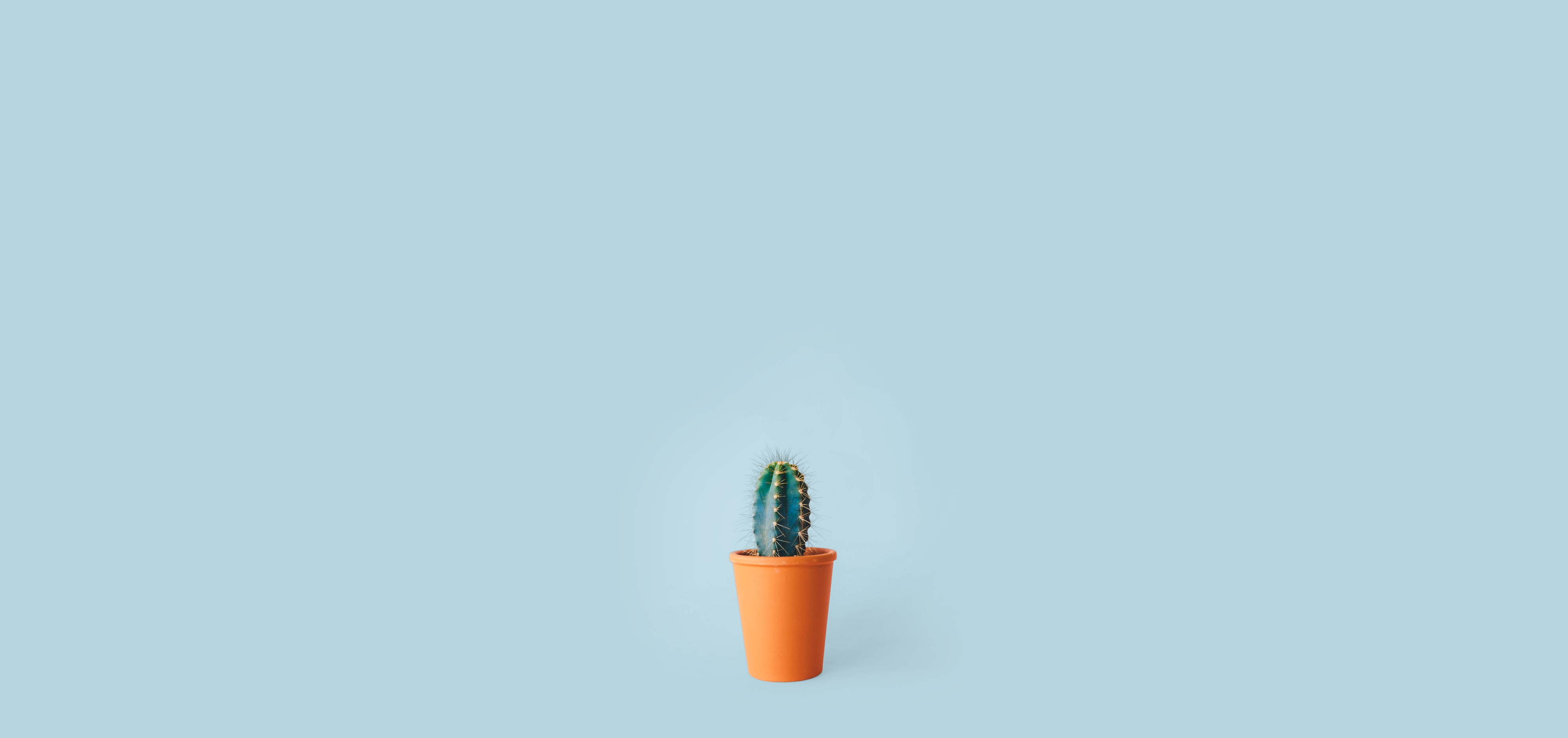 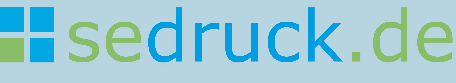 Innenseite links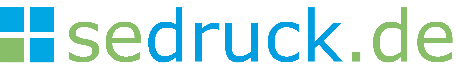 